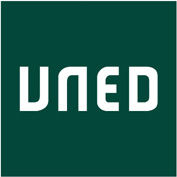 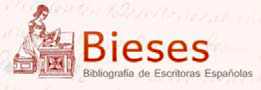 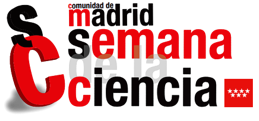 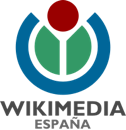 Wikidescubre escritoras españolas Editatona sobre escritoras del Siglo de Oro¿Qué sabes sobre escritoras españolas del Siglo de Oro?¿Sabes quiénes fueron? ¿Cómo vivieron? ¿Y qué escribieron?¡Te invitamos a descubrirlo!Como actividad enmarcada en la Semana de la Ciencia de Madrid 2017 desde BIESES y en colaboración con la UNED y con Wikimedia España te proponemos la actividad “Wikidescubre escritoras españolas” con la finalidad de hacer visibles a las mujeres escritoras y añadirlas a nuestra historia literaria.La mayoría de las escritoras del Siglo de Oro han sido olvidadas y excluidas del canon literario, y para recuperar sus voces es imprescindible conocer más sobre ellas. Anímate a participar en el taller colaborativo para editar y crear nuevas entradas en Wikipedia sobre ellas y así rescatar su memoria. La participación puede ser tanto presencial como a distancia.La actividad tendrá lugar en la sede de la UNED de Escuelas Pías (calle Tribulete, 14, Madrid) el día 8 de noviembre en horario de 10:00 a 14:00 con la siguiente programación:10:00 - Presentación de la actividad y breve panorama literario femenino del Siglo de Oro. Explicación de los criterios para la edición de artículos y asignación por participante11:00 -  Edición de las entradas14:00 -  Clausura del actoQuienes deseen participar de forma presencial deberán reservar con antelación a través de los canales indicados por la organización del evento (web semana de la ciencia) desde el próximo 23 de octubre; también deberán llevar su propio ordenador portátil al acto y tener una cuenta en Wikipedia en español (crear una). Aunque os haremos propuestas de escritoras para editar, no obstante, será bien recibida cualquier otra opción o alternativa.¡Te esperamos!Más información:www.bieses.nethttp://www.madrimasd.org/semanaciencia/        @Proyecto_BIESES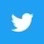 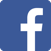        Facebook BIESES    #EditatonaBIESESGrupo de investigación BIESES (Bibliografía de escritoras españolas)UNED | Dpto. de Literatura Española y Teoría de la LiteraturaFacultad de Filología, UNED, Paseo Senda del Rey, 7, 28040, Madrid